Lightning kills KZN teen [South Africa]2018-03-06 17:48Mxolisi Mngadi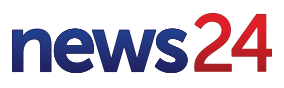 https://www.news24.com/SouthAfrica/News/lightning-kills-kzn-teen-20180306Durban – A 17-year-old girl died and two other people were injured when they were struck by lightning, KwaZulu-Natal police said on Tuesday.Police spokesperson Captain Nqobile Gwala said the girl was on her way home in Winteron's Khethani township, in the KwaZulu-Natal Midlands, when she was struck by lightning. It was not immediately clear where she was coming from. The incident happened at about 20:00 on Monday, Gwala said. "Two other people sustained injuries and were taken to hospital for medical attention," she said. An inquest docket was being investigated by Winterton police.